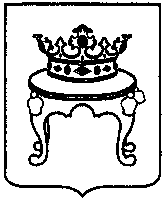 АДМИНИСТРАЦИЯ ГОРОДА ТВЕРИУПРАВЛЕНИЕ ОБРАЗОВАНИЯ170100, г. Тверь, ул. Трехсвятская, 28а_______________________________________________________________П Р И К А З28.10.  2022 г.                                                                                           №_905 О проведении четвертого городского турнира «Дебаты»   В соответствии с планом работы Управления образования Администрации города  Твери и муниципального казенного учреждения «Центр развития образования города Твери» (далее – МКУ ЦРО г. Твери) на 2022-2023 учебный год с целью развития коммуникативных навыков учащихся, формирования критического мышления, формирования гражданского общества через распространение культуры диалогаПРИКАЗЫВАЮ:1. Провести четвертый  городской турнир «Дебаты» для обучающихся 8-11-х классов гимназий №№ 6, 8, 10, 12, 44, Тверского лицея, МБОУ СОШ № 17, МОУ СОШ № 35 в период с 14.11.2022 по 12.12.2022 года по следующему графику:- регистрация команд (прием заявок по электронному адресу: sdsgimn6@yandex.ru  sagoyanlenatver@rambler.ru – 14.11.- 21.11. 2022 года;- инструктаж и жеребьевка – 28.11.2022 года в 15:00, кабинет № 28 в МОУ «Тверская гимназия № 6»;- отборочный тур – 05.12.- 06.12.2022 года;- полуфинал -  8.12. 2022 года;- финал -  9.12. 2022 года.2. Утвердить Положение о четвертом городском турнире «Дебаты» (Приложение).3. Утвердить состав оргкомитета четвертого городского турнира «Дебаты»:Председатель: Жуковская Н.В. – начальник управления образования Администрации города Твери,Заместитель: Чугункова Т.А. – директор МКУ «ЦРО г. Твери»,Члены комитета:Скрипченко Т.Я. – директор МОУ «Тверская гимназия № 6»,Сагоян Е.Г. – ведущий библиотекарь МОУ «Тверская гимназия № 6,Байкова М.И. – старший методист МКУ «ЦРО г. Твери».4. Рекомендовать руководителям гимназия №№ 6,8,10, 12, 44, Тверского лицея, МБОУ СОШ № 17, МОУ СОШ № 35 обеспечить участие учащихся в четвертом городском турнире «Дебаты».5. Контроль за исполнением приказа возложить на директора МКУ «ЦРО г. Твери» Чугункову Т.А.Начальник управления образованияАдминистрации города  Твери                                                                            Н.В. ЖуковскаяПриложение к приказу управления образования Администрации города Твериот 28.10.2022 № 905ПОЛОЖЕНИЕо школьном турнире «Дебаты» (Всемирный формат школьных дебатов)1. ОБЩИЕ ПОЛОЖЕНИЯ1.1. Дебаты ведут свое начало из Древней Греции, где они были важной составляющей обучения и элементом развития демократии. В Афинах граждане спорили о достоинствах и недостатках предлагаемых законов. Учеников учили спорить, анализируя проблемы с разных точек зрения, чтобы лучше понять их. В средние века в Европе в системе образования были курсы ораторского мастерства и дебатов. С ХХ века и по сегодняшний день дебаты прочно укоренились в университетах и стали обычным явлением. 1.2. «Дебаты» - это игра, содержащая в себе схему обсуждения различных тем и проблем, наиболее остро стоящих перед обществом. В обсуждении участвуют две команды, отстаивающие противоположные точки зрения. В дебатах побеждает тот, чья позиция более аргументирована, чья речь более логична, убедительна, корректна.         1.3. Всемирный формат школьных дебатов  был создан  в Австралии в 1988 году в виде комбинации британских парламентских и Австрало-азиатских форматов дебатов. Сегодня  Всемирный формат школьных  дебатов используется не  только на  чемпионатах мира,  но  и  также  на многочисленных  национальных  и региональных соревнованиях старшеклассников по дебатам во всём мире (в Европе - это Литва, Израиль, Словения, Румыния, Эстония, Германия). В России первое знакомство с форматом состоялось в 1999 году. Основанный на  формате Карла Поппера, Всемирный формат школьных дебатов менее формализован, предоставляет больше возможностей для творчества, импровизации и развития критического мышления.         1.4. Организатор дебатов – МОУ «Тверская гимназия № 6» при  поддержке управления образования администрации г. Твери, муниципального казенного учреждения «Центр развития образования города Твери».2. ЦЕЛИ И ЗАДАЧИформирование гражданского общества через распространение культуры диалога;развитие коммуникативных навыков участников, формирование критического мышления;развитие исследовательских и аналитических навыков, умения аргументировать свою позицию;развитие навыков жизнедеятельности в демократическом обществе (толерантное и уважительное отношение к различным взглядам; партнерское общение и умение работать в команде; способность концентрироваться и отстаивать непопулярные идеи; умение критически мыслить);повышение интереса у учащихся к литературе;развитие умений у учащихся применять знания, используя при этом различные методы;совершенствование умений самостоятельно получать, изучать, анализировать, систематизировать, обобщать информацию.  3. УЧАСТНИКИ ТУРНИРА3.1. В турнире принимают участие команды гимназий №№ 6, 8, 10, 12, 44, Тверского лицея, МБОУ СОШ 35,  МБОУ СОШ № 17,  (всего 8 команд), состоящие из 3-х учащихся 8 – 11 классов (сборная). У команды могут быть запасные игроки, но личный состав команды не может изменяться на протяжении отборочного и финального туров.3.2. Команда имеет право на тренера, который помогает подготовиться к турниру. 3.3. На отборочном и финальном турах у команды может быть группа поддержки, которая имеет право принимать участие в двухминутном тайм-ауте. 4. ПОРЯДОК И СРОКИ ПРОВЕДЕНИЯ ТУРНИРА4.1. Регистрация команд  (прием заявок) - 14.11. -21.11.2022 Отправить заявку по определенной форме (Приложение №1) необходимо на e-mail: sdsgimn6@yandex.ru   или  sagoyanlenatver@rambler.ru.В образовательном учреждении знакомят родителей (законных представителей) обучающихся – участников второго городского турнира «Дебаты» с настоящим положением, собирают и хранят в образовательном учреждении Подтверждения об ознакомлении и согласия родителей (законных представителей) (Приложение № 1-1). 4.2.   Турнир состоит из трех туров: отборочного, полуфинала  и финала.Материалы, представленные позже данного срока,  не рассматриваются. 4.3. Инструктаж перед отборочным туром и жеребьевка  проводится  для тренеров (руководителей, учителей ( 28  ноября) с 14.00 – 16.00 ч. 4.4. Отборочный и финальный туры  проводятся  в МОУ «Тверская гимназия № 6»   с 5 декабря по  12 декабря 2022 г.  На играх могут присутствовать все команды и группа поддержки.4.5. На отборочный тур приглашаются 8 команд:5 декабря    в 13.00: 2 команды в соответствии с жеребьевкой; 5 декабря   в 14.00: 2 команды в соответствии с жеребьевкой; 6 декабря   в 13.00: 2 команды в соответствии с жеребьевкой; 6 декабря   в 14.00: 2 команды в соответствии с жеребьевкой;4.6. Отборочный и финальный туры состоят  из одного раунда, т.е. команда предстает в роли команды Утверждения или команды Отрицания.4.7. Темы отборочного тура сообщаются командам за неделю до турнира. Тема финального тура сообщается командам за 2 дня до проведения данного тура. В подготовке кейса может принимать участие тренер команды. 4.8. В полуфинал 8 декабря  выходят 4 команды (в 13.00 и 14. 00) по результатам отборочного тура.4.9. В финал 9 декабря выходят 2 команды (в 13.00) по результатам полуфинала..4.10.  Абсолютным победителем Турнира становится команда, выигравшая финал.5. ПРАВИЛА ТУРНИРА5.1. Основные понятия, используемые в Турнире: команда утверждения и команда отрицания;спикерыкейс (аргументы)конструктивные аргументыаргументы-опровержениеинформационные запросызаключительное слово5.2.  Дебаты  представляет  собой  дискуссию  на  заданную  тему  по  определенным  правилам.5.3.  В  дебатах   принимают участие:    председатель и   две  команды,  состоящие  из 3 человек (спикеры).5.4.  Дебаты управляются председательствующим. 5.5.  Перекрестные  вопросы могут быть использованы как для разъяснения позиции, так   и для  выявления  потенциальных  ошибок  у  противника.  Полученная  в  ходе  перекрестных вопросов информация может быть использована в выступлениях следующих спикеров.5.6. В каждом раунде дебатов выступают две команды по три спикера каждая: одна команда обязана утверждать, что тема верна. Эта команда названа «Командой утверждения»  Другая команда обязана утверждать, что тема не верна. Эта команда названа «Командой отрицания».5.7. Спикеры обеих команд в общей сумме произносят восемь речей. Первые шесть основных речей продолжительностью по 3 минуты, после которых каждая команда завершает дебаты произнесением 2-х минутной заключительной речи.5.8. Каждая команда использует два основных типа аргументов в поддержку собственной позиции:  конструктивные аргументы (подготовленные аргументы в защиту позиции своей команды) и аргументы-опровержение (атака на аргументы оппонентов). 5.9. В каждой команде три спикера. Спикеры  называются по их порядковому номеру выступления и стороне команды: У1 – «Первый спикер Утверждения» (первый спикер команды утверждения) или О3 – «Третий спикер отрицания» (третий спикер команды отрицания). 5.10. Каждый спикер, кроме У1 – первого утверждения (первого спикера во всем раунде), должен опровергать аргументы оппонентов. Первые и вторые спикеры в обеих командах также могут вводить самостоятельные аргументы. Третьи речи используются для опровержения, четвертые – для подведения итогов.5.11. Дебаты заканчиваются победой одной команды и поражением другой. Ничьей быть не может. Результат/решение принимается и объявляется судьями.5.12. Во время первых шести речей (но только не в заключительных), члены оппонирующей команды могут попросить разрешения на  информационный запрос, таким образом, вставив замечание (комментарий, вопрос, реплику), на которое выступающий спикер должен незамедлительно ответить. Информационный запрос отличается именно тем, что звучит не всегда в форме вопроса. Однако дать какой-то ответ на такую ремарку выступающий спикер должен. Спикеры, задающие вопросы, должны быть краткими и не превышать 15 секунд.5.13. Информационные запросы могут быть:уточняющими (если что-то непонятно в кейсе оппонентов);атакующими (атака на аргументы оппонентов);проясняющими (например, прояснение текущей ситуации по обсуждаемому вопросу);логическими (выявляющие связь фактов, статистики, иных доказательств с аргументами);5.14. Выступающий спикер не обязан принимать все информационные вопросы, разрешение на которые у него просят, но если он/она не примет ни одного — это будет негативно оценено судьями. В среднем, спикер должен принять 2-3 информационных запроса за речь, не больше и не меньше. Запросы не должны задаваться во время первой и последней «защищённых» минут выступления первых, вторых и третьих спикеров. Недопустимы  частые повторные запросы (с интервалом менее 15-20 секунд), задаваемые явно с целью сбить оппонента с мысли и тем самым прервать ход его выступления. Выступающий спикер может принять, отклонить запрос или заставить задающего подождать несколько секунд. В ходе дебатов, спикеры команды должны сделать как минимум 9 попыток задавания информационных запросов. В противном случае, это может отразиться на их баллах по критерию «Стратегия». Информационные запросы не допустимы во время обеих заключительных речей.5.15. Задача спикеров, произносящих «заключительное слово» заключается в том, чтобы:обозначить одну или более областей столкновения мнения, вокруг которых проходили дебаты (предмет спора);оценить ход проведения дебатов;объяснить причины, по которым своя команда выиграла раунд;не приводить новые аргументы!5.16. Четвёртую речь в команде (сравнительный анализ позиций сторон, «заключительное слово») произносит либо первый, либо второй спикер. С заключительным словом сначала выступает спикер отрицания, завершает турнир спикер утверждения.5.17. Турнир предполагает участие команд-новичков, впервые участвующих в турнирах по Всемирному формату школьных дебатов, поэтому перед заключительным словом будет проведён двухминутный тайм-аут для коллективного обсуждения заключительного слова. В тайм-ауте могут принять участие группа поддержки и запасные игроки. Не допускается участие тренера. Во время тайм-аута команды могут выйти из комнаты проведения дебатов для консультаций в течение этих двух минут.5.18. Регламент выступлений: 6. СУДЕЙСТВОСудьи определяются организаторами турнира. Задача судей – определить лучшую команду, лучшего спикера игры в каждой команде, руководствуясь принципами беспристрастности, справедливости и честности, путем выставления и подсчета баллов по установленным критериям за выступления игроков.Судьи используют три категории/критерия при оценке дебатов: •  Стиль или Способ  (Style) – «как вы говорите». Например, насколько спикер интересен, искренен или юмористичен (максимально 32 балла).•  Содержание (Content) – «как  вы   объясняете, раскрываете и иллюстрируете с помощью примеров аргументы» (максимально 32 балла).•  Стратегия (Strategy) – это структура и организация речи (максимально 16 баллов).6.4. В случае, если правила игры были нарушены, дебатеры могут обратиться к судье и представить свои возражение после игры, но перед вынесением окончательного судейского решения.6.4. После окончания раунда, но перед принятием судейского решения, судьи имеют право потребовать источник информации (оригинал или копию), приведенной командой в том случае, если они считают данное доказательство существенным в принятии решения, но имеют сомнение в его правильности. Если команда не может представить оригинал или копию источника данной информации, то судьи могут принять решение не принимать данную информацию во внимание. 6.5. Решение судей окончательное и пересмотру не подлежит.7. НАГРАЖДЕНИЕ7.1. Спикеры команд получают дипломы участников дебатов. Команда победителей – диплом победителя и приз.7.2. Производится  также награждение в следующих номинациях:- лучшая отрицающая команда;- лучшая утверждающая команда;- лучший спикер.Приложение № 1 к положениюЗаявкадля участия в ДЕБАТАХ  Подтверждаем, что участники городского турнира «Дебаты» и их родители (законные представители) ознакомлены с Положением о городском турнире «Дебаты» и их родители (законные представители) дают свое согласие на внесение личных данных учащихся в базу городского турнира «Дебаты» (приложение  № 2).    Подтверждения об ознакомлении и согласия родителей (законных представителей) находятся в образовательном учреждении.«_____»_____2022   ___________________         __________________                                       Подпись                            Расшифровка подписиКонтакты: Сагоян Елена Григорьевна 8(910) 531 76 11; эл. адрес: sagoyanlenatver@rambler.ru   № 1-1 к ПоложениюПодтверждение ознакомления родителя (законного представителя)  обучающегося с Положением о проведении _______________________________________________________________________________(наименование конкурса, турнира, олимпиады и т.д.)(далее – конкурсное мероприятие)и  согласие на обработку персональных данных своего ребенка (подопечного) в целях его участия в конкурсном мероприятии в 20___-20____ учебном году.   Я,______________________________________________________________________________________, (ФИО родителя или законного представителя полностью)проживающий(ая) по адресу:_____________________________________________________________________,являюсь родителем (законным представителем)_____________________________________________                                                       (ФИО участника конкурсного мероприятия  полностью)подтверждаю ознакомление  с Положением о  проведении конкурсного мероприятия и даю свое согласие организаторам конкурсного мероприятия (Управление образования администрации г.Твери, МКУ «ЦРО г.Твери») на обработку в муниципальном казенном учреждении «Центр развития образования города Твери» (МКУ «ЦРО г.Твери») персональных данных своего ребенка (подопечного), относящихся исключительно к перечисленным категориям персональных данных: фамилия, имя, отчество; пол; дата рождения; гражданство; класс; информация о месте учебы.Я даю согласие на использование персональных данных своего ребенка (подопечного) исключительно в целях формирования базы данных конкурсного мероприятия, а также  даю согласие на хранение данных на электронных и бумажных  носителях.Настоящее согласие предоставляется мной на осуществление действий в отношении персональных данных моего ребенка (подопечного), которые необходимы для достижения указанных выше целей, включая (без ограничения) сбор, систематизацию, накопление, хранение, уточнение (обновление, изменение), использование, передачу третьим лицам для осуществления действий по обмену информацией, обезличивание, блокирование персональных данных, публикацию персональных данных моего ребенка (подопечного), а также его конкурсной работы  с возможностью редакторской обработки и использования в некоммерческих целях: размещение конкурсных материалов для освещения конкурсного мероприятия, демонстрации конкурсных работ, организации выставок, в том числе в информационно-коммуникационной сети «Интернет», буклетах и периодических изданиях, а также осуществление любых иных действий, предусмотренных действующим законодательством Российской Федерации.Я проинформирован, что управление образования администрации г.Твери и муниципальное казенное учреждение «Центр развития образования города Твери»  гарантируют обработку персональных данных моего ребенка (подопечного) в соответствии с действующим законодательством Российской Федерации как неавтоматизированным, так и автоматизированным способами.Данное согласие действует с даты его подписания до достижения целей обработки персональных данных или в течение срока хранения информации.Данное согласие может быть отозвано в любой момент по моему  письменному заявлению. Я подтверждаю, что, давая такое согласие, я действую по собственной воле и в интересах своего ребенка (подопечного).                                                                                                                                                                                                                                                                                                                                                         «____» _________ 20____ года                          ____________             /__________________/                                                                                         Подпись                     Расшифровка подписиСпикерВремя выступленияСтруктура  выступленияУ1 – Первый спикер команды Утверждения3 минутопределение основных понятий в теме и выдвижение большинства (обычно две трети) аргументов в поддержку темыО1 – Первый спикер стороны Отрицания3 минутопровержение аргументов У1 (возможно атака определений) и выдвижение большинства (обычно 2/3) своих аргументов против темыУ2 – Второй спикер стороны Утверждения3 минутатака конструктивных аргументов О1 + защита атакованных аргументов О1 + выдвижение 1/3 от своих новых аргументов в поддержку темыО2 – Второй спикер стороны Отрицания3 минутатака новых аргументов У2 и частично У1, + защита атакованных аргументов О1 + выдвижение 1/3 от своих новых аргументов против темыУ3 – Третий спикер стороны Утверждения3 минутатака аргументов о2 и частично о1, защита атакованных аргументов у2 и частично у1О3 – Третий спикер стороны Отрицания3 минутатака на возражения у3 по аргументам у2 и у1, защита аргументов о2 и о1 от атак у3ТАЙМ-АУТ: спикеры, запасные игроки, группа поддержки.5 минутыПодготовка заключительного слова. О1 или О22 минутыЗаключительное слово стороны Отрицания. Подведение итогов дебатов с точки зрения своей команды — Эффектное заключениеУ1 или У22 минутыПоследнее слово стороны Утверждения. Подведение итогов дебатов с точки зрения своей команды.  Эффектное заключение.Всего – 35 мин.Всего – 35 мин.№ п/пОбразовательное учреждениеадресУчастники командыРуководитель Ф.И.О. контакты(телефон, эл. адрес)